Overskrift:

TAK FOR HJÆLPEN – LAV EN KORT SIGENDE OVERSKRIFT. FOR EKSEMPEL: "JERES BALLONER BRAGTE SMIL"Mailen:Kære navn eller virksomhedTak fordi I har hjulpet Ungdommens Røde Kors i forbindelse med arrangement.Fortæl kort om arrangementes forløb/hvordan deres donation blev modtaget/hvad deres penge er gået til.Alle børn og unge har krav på en tryg hverdag og en god start i livet. Med jeres støtte kan vi hjælpe endnu flere børn og unge.Vi håber, at I vil være med til at støtte os en anden gang. Bedste hilsnerNavnTitel i Ungdommens Røde Kors-sammenhæng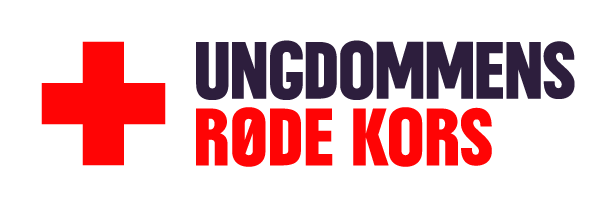 PS. Er du interesseret i et fast samarbejde med Ungdommens Røde Kors, kan du læse mere på www.urk.dk/virksomhed eller kontakte os på info@urk.dk eller 35 37 25 55.